Temple UniversityDepartment of EconomicsEconomics 8190Fall 2011The REM model is for a panel data set with i = 1,…,n and t = 1,…,T. The equation used to obtain the between estimator is  where the overbar represents the average over time. We can assume that E(ai) = 0 because we have included an intercept in the model. Suppose that  is uncorrelated with  but  for all i,t.Let  be the between estimator. Show that .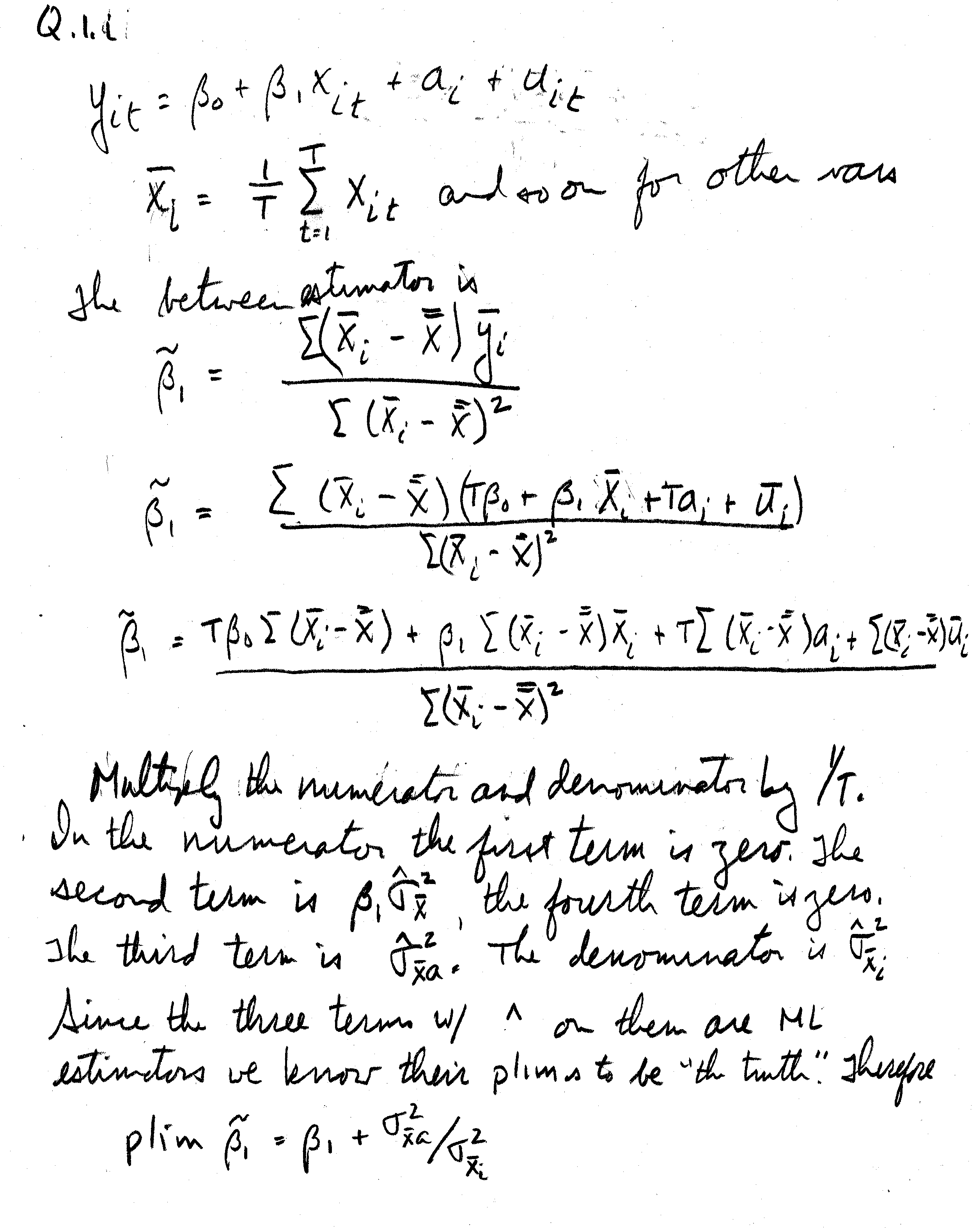 Assume further that the  for t = 1,2,…,T are uncorrelated and with constant variance . Show that .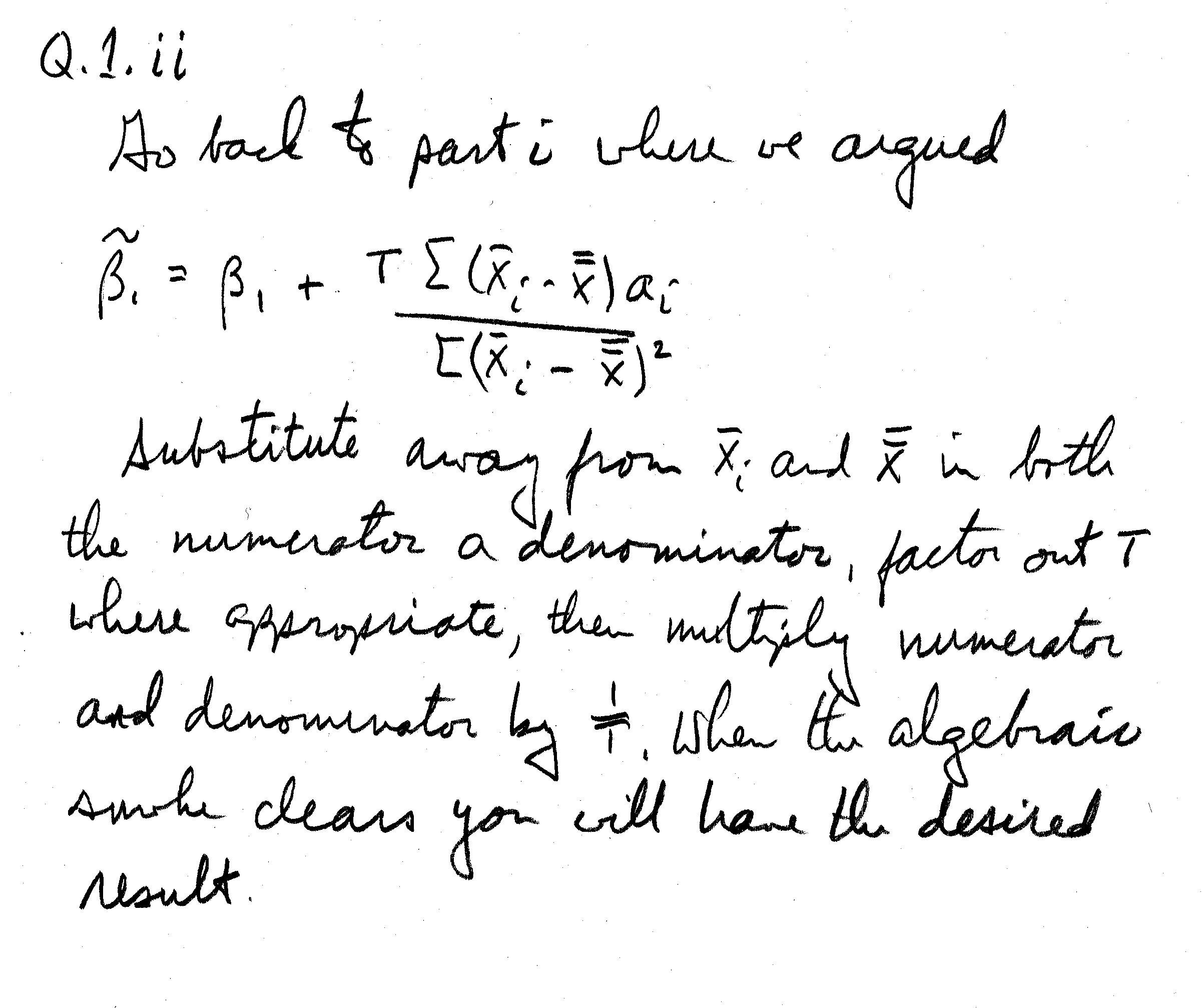 In this exercise you will estimate a wage equation for men using the dataset wagepan.raw, the description of which is in wagepan.des.  The basic model has as its dependent variable log(wage). The independent variables are educ, black, hispan, exper, exper2, married, and union.There are a total of 4360 observations: 545 individuals observed for each of 8 years.Which independent variables are time varying and which are not?There are some caveats. Exper is increasing by one for each passing year for everyone in the sample, although many people have different starting values for this variable. The effect is that a set of time dummies would be perfectly correlated with exper for each person. This is broken by expersq because the transformation is quadratic rather than linear.Marriage and divorce over the sample period result in this series being time varying.People join and leave the union, so the series is time varying.In this sample no one acquired additional education after joining the study, so education is constant over time for each person, although not everyone has the same amount of education.One’s race does not change over time.Use OLS to estimate a model with all of the independent variables and report your results.
Each additional year of education increases the log of one’s earnings.There is an earnings penalty for being black, but there is no penalty for being Hispanic.There are diminishing marginal returns to more education.Union membership and being married are positively correlated with wages. Estimate the coefficients of a REM equation with all of the independent variables and report your results.Do it assuming there are random effects across peopleEstimate the coefficients of an LSDV model that has just exper2, married and union on the RHS. Why have some independent variables been dropped from the specification? Make sure you understand why exper is not included.Those variables which do not vary over time have been dropped.  Exper is not included because it has the effect, although not perfect, of being a fixed time effects variable. Furthermore, the change in exper is constant across time. The presence of the person dummy accounts for the differences across people in their years of experience in the initial period, but the effect of a subsequent year of experience cannot be distinguished from the aggregate benefit of experience. Report your results.LSDV / Fixed Effects results:Use the appropriate statistical tests to decide which is the preferred specification.This last part should have had more clarification. In order to choose the preferred specification with respect to the error structure we need to estimate models that have the same RHS variables. If the RHS differs across specifications then we may be fooled by the significant differences between RHS variables. We’ll go with the sparse model that includes just expersq, married and union.We’ll need the REM results for the sparse model:
We’ll also need the pooled OLS results for the sparse model
We reject the null that the fixed effects are all zero. We do not pick pooled OLS.Since we prefer LSDV to OLS and we prefer LSDV to REM we can conclude that LSDV / Fixed Effects is the preferred model.Time VaryingNOT Time VaryingLog(wage)ExperExpersqMarriedUnionEducBlackHispanicDependent Variable: LWAGEDependent Variable: LWAGEDependent Variable: LWAGEMethod: Panel Least SquaresMethod: Panel Least SquaresMethod: Panel Least SquaresDate: 09/19/11   Time: 10:58Date: 09/19/11   Time: 10:58Date: 09/19/11   Time: 10:58Sample: 1980 1987Sample: 1980 1987Sample: 1980 1987Periods included: 8Periods included: 8Periods included: 8Cross-sections included: 545Cross-sections included: 545Cross-sections included: 545Total panel (balanced) observations: 4360Total panel (balanced) observations: 4360Total panel (balanced) observations: 4360Total panel (balanced) observations: 4360VariableCoefficientStd. Errort-StatisticProb.  C-0.0347060.064569-0.5374980.5910EDUC0.0993880.00467821.247620.0000BLACK-0.1438420.023560-6.1054650.0000HISP0.0156980.0208110.7543050.4507EXPER0.0891790.0101118.8199620.0000EXPERSQ-0.0028490.000707-4.0271550.0001MARRIED0.1076660.0156966.8592210.0000UNION0.1800730.01712110.517930.0000R-squared0.186587    Mean dependent var    Mean dependent var1.649147Adjusted R-squared0.185278    S.D. dependent var    S.D. dependent var0.532609S.E. of regression0.480744    Akaike info criterion    Akaike info criterion1.374868Sum squared resid1005.810    Schwarz criterion    Schwarz criterion1.386575Log likelihood-2989.212    Hannan-Quinn criter.    Hannan-Quinn criter.1.378999F-statistic142.6132    Durbin-Watson stat    Durbin-Watson stat0.863095Prob(F-statistic)0.000000Dependent Variable: LWAGEDependent Variable: LWAGEDependent Variable: LWAGEMethod: Panel EGLS (Cross-section random effects)Method: Panel EGLS (Cross-section random effects)Method: Panel EGLS (Cross-section random effects)Method: Panel EGLS (Cross-section random effects)Method: Panel EGLS (Cross-section random effects)Date: 09/19/11   Time: 11:02Date: 09/19/11   Time: 11:02Date: 09/19/11   Time: 11:02Sample: 1980 1987Sample: 1980 1987Sample: 1980 1987Periods included: 8Periods included: 8Periods included: 8Cross-sections included: 545Cross-sections included: 545Cross-sections included: 545Total panel (balanced) observations: 4360Total panel (balanced) observations: 4360Total panel (balanced) observations: 4360Total panel (balanced) observations: 4360Swamy and Arora estimator of component variancesSwamy and Arora estimator of component variancesSwamy and Arora estimator of component variancesSwamy and Arora estimator of component variancesSwamy and Arora estimator of component variancesVariableCoefficientStd. Errort-StatisticProb.  C-0.1074640.110411-0.9733120.3305EDUC0.1012250.00889011.386920.0000BLACK-0.1441310.047488-3.0350960.0024HISP0.0201510.0424880.4742810.6353EXPER0.1121190.00823913.608600.0000EXPERSQ-0.0040690.000590-6.8934490.0000MARRIED0.0627950.0167283.7538500.0002UNION0.1073790.0177836.0384460.0000Effects SpecificationEffects SpecificationS.D.  Rho  Cross-section randomCross-section randomCross-section random0.3245670.4606Idiosyncratic randomIdiosyncratic randomIdiosyncratic random0.3512550.5394Weighted StatisticsWeighted StatisticsR-squared0.178240    Mean dependent var    Mean dependent var0.589338Adjusted R-squared0.176918    S.D. dependent var    S.D. dependent var0.388204S.E. of regression0.352193    Sum squared resid    Sum squared resid539.8226F-statistic134.8502    Durbin-Watson stat    Durbin-Watson stat1.588405Prob(F-statistic)0.000000Unweighted StatisticsUnweighted StatisticsR-squared0.180806    Mean dependent var    Mean dependent var1.649147Sum squared resid1012.958    Durbin-Watson stat    Durbin-Watson stat0.846488Dependent Variable: LWAGEDependent Variable: LWAGEDependent Variable: LWAGEMethod: Panel Least SquaresMethod: Panel Least SquaresMethod: Panel Least SquaresDate: 09/19/11   Time: 11:43Date: 09/19/11   Time: 11:43Date: 09/19/11   Time: 11:43Sample: 1980 1987Sample: 1980 1987Sample: 1980 1987Periods included: 8Periods included: 8Periods included: 8Cross-sections included: 545Cross-sections included: 545Cross-sections included: 545Total panel (balanced) observations: 4360Total panel (balanced) observations: 4360Total panel (balanced) observations: 4360Total panel (balanced) observations: 4360VariableCoefficientStd. Errort-StatisticProb.  C1.3953020.012294113.49640.0000EXPERSQ0.0036990.00018919.560380.0000MARRIED0.1073430.0181965.8991630.0000UNION0.0827620.0197704.1863730.0000Effects SpecificationEffects SpecificationCross-section fixed (dummy variables)Cross-section fixed (dummy variables)Cross-section fixed (dummy variables)Cross-section fixed (dummy variables)R-squared0.600523    Mean dependent var    Mean dependent var1.649147Adjusted R-squared0.543201    S.D. dependent var    S.D. dependent var0.532609S.E. of regression0.359974    Akaike info criterion    Akaike info criterion0.911490Sum squared resid493.9646    Schwarz criterion    Schwarz criterion1.713408Log likelihood-1439.048    Hannan-Quinn criter.    Hannan-Quinn criter.1.194508F-statistic10.47621    Durbin-Watson stat    Durbin-Watson stat1.750265Prob(F-statistic)0.000000Dependent Variable: LWAGEDependent Variable: LWAGEDependent Variable: LWAGEMethod: Panel EGLS (Cross-section random effects)Method: Panel EGLS (Cross-section random effects)Method: Panel EGLS (Cross-section random effects)Method: Panel EGLS (Cross-section random effects)Method: Panel EGLS (Cross-section random effects)Date: 09/19/11   Time: 11:55Date: 09/19/11   Time: 11:55Date: 09/19/11   Time: 11:55Sample: 1980 1987Sample: 1980 1987Sample: 1980 1987Periods included: 8Periods included: 8Periods included: 8Cross-sections included: 545Cross-sections included: 545Cross-sections included: 545Total panel (balanced) observations: 4360Total panel (balanced) observations: 4360Total panel (balanced) observations: 4360Total panel (balanced) observations: 4360Swamy and Arora estimator of component variancesSwamy and Arora estimator of component variancesSwamy and Arora estimator of component variancesSwamy and Arora estimator of component variancesSwamy and Arora estimator of component variancesVariableCoefficientStd. Errort-StatisticProb.  C1.4052080.01908273.641960.0000EXPERSQ0.0031920.00018017.772940.0000MARRIED0.1315550.0167187.8688460.0000UNION0.1034510.0183075.6508280.0000Effects SpecificationEffects SpecificationS.D.  Rho  Cross-section randomCross-section randomCross-section random0.3499900.4859Idiosyncratic randomIdiosyncratic randomIdiosyncratic random0.3599740.5141Weighted StatisticsWeighted StatisticsR-squared0.114094    Mean dependent var    Mean dependent var0.563588Adjusted R-squared0.113484    S.D. dependent var    S.D. dependent var0.386055S.E. of regression0.363490    Sum squared resid    Sum squared resid575.5354F-statistic186.9996    Durbin-Watson stat    Durbin-Watson stat1.506674Prob(F-statistic)0.000000Unweighted StatisticsUnweighted StatisticsR-squared0.042514    Mean dependent var    Mean dependent var1.649147Sum squared resid1183.960    Durbin-Watson stat    Durbin-Watson stat0.732410Dependent Variable: LWAGEDependent Variable: LWAGEDependent Variable: LWAGEMethod: Panel Least SquaresMethod: Panel Least SquaresMethod: Panel Least SquaresDate: 09/19/11   Time: 11:59Date: 09/19/11   Time: 11:59Date: 09/19/11   Time: 11:59Sample: 1980 1987Sample: 1980 1987Sample: 1980 1987Periods included: 8Periods included: 8Periods included: 8Cross-sections included: 545Cross-sections included: 545Cross-sections included: 545Total panel (balanced) observations: 4360Total panel (balanced) observations: 4360Total panel (balanced) observations: 4360Total panel (balanced) observations: 4360VariableCoefficientStd. Errort-StatisticProb.  C1.4647760.013893105.43630.0000EXPERSQ0.0011770.0001975.9695300.0000MARRIED0.1900040.01622211.712840.0000UNION0.1704110.0181519.3885500.0000R-squared0.068292    Mean dependent var    Mean dependent var1.649147Adjusted R-squared0.067650    S.D. dependent var    S.D. dependent var0.532609S.E. of regression0.514278    Akaike info criterion    Akaike info criterion1.508813Sum squared resid1152.084    Schwarz criterion    Schwarz criterion1.514666Log likelihood-3285.212    Hannan-Quinn criter.    Hannan-Quinn criter.1.510879F-statistic106.4283    Durbin-Watson stat    Durbin-Watson stat0.766792Prob(F-statistic)0.000000Correlated Random Effects - Hausman TestCorrelated Random Effects - Hausman TestCorrelated Random Effects - Hausman TestCorrelated Random Effects - Hausman TestEquation: UntitledEquation: UntitledEquation: UntitledTest cross-section random effectsTest cross-section random effectsTest cross-section random effectsTest cross-section random effectsTest SummaryTest SummaryChi-Sq. StatisticChi-Sq. d.f.Prob. Cross-section randomCross-section random88.49417030.0000Cross-section random effects test comparisons:Cross-section random effects test comparisons:Cross-section random effects test comparisons:Cross-section random effects test comparisons:Cross-section random effects test comparisons:VariableFixed  Random Var(Diff.) Prob. EXPERSQ0.0036990.0031920.0000000.0000MARRIED0.1073430.1315550.0000520.0007UNION0.0827620.1034510.0000560.0056Due to the large test statistic for any of the coefficients we do not reject the null that the FE model is the correct model.You should have noticed that the chi-square stat based on the vector of coefficients was negative. The difference between the coefficient variances was not positive definite. This should have raised a red flag.Redundant Fixed Effects TestsRedundant Fixed Effects TestsRedundant Fixed Effects TestsEquation: UntitledEquation: UntitledEquation: UntitledTest cross-section fixed effectsTest cross-section fixed effectsTest cross-section fixed effectsTest cross-section fixed effectsEffects TestEffects TestStatistic  d.f. Prob. Cross-section FCross-section F9.336050(544,3812)0.0000Cross-section Chi-squareCross-section Chi-square3692.3282955440.0000